 2020.9.10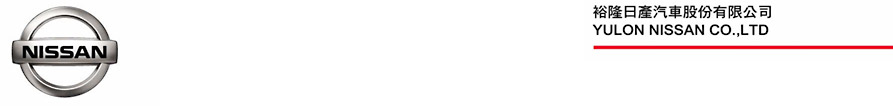 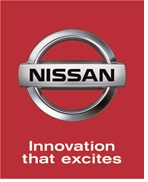 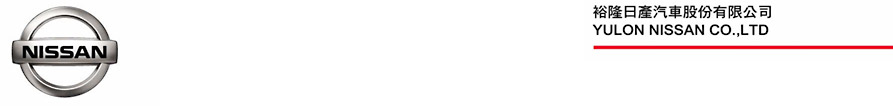 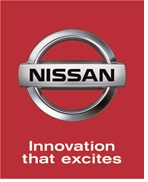 NISSAN X-TRAIL、KICKS「嶽騷特仕車」限量耀眼登場升級高音質JBL揚聲器  全新運動化套件外觀  張震嶽、9m88監修專屬歌單    裕隆日產為提供消費者更舒適的移動體驗，並回饋消費者長期以來對X-TRAIL及KICKS的支持與熱愛，自即日起至10月31日止，與音響大廠JBL合作打造限量NISSAN「嶽騷特仕車」，除升級運動化套件外觀，更搭載高音質JBL揚聲器，讓車主享受最高品質的音質體驗。此次特別邀請第31屆金曲獎入圍者張震嶽和9m88，擔綱「嶽騷特仕車」專屬音樂監修，精選X-TRAIL「嶽動專屬歌單」和KICKS「騷動專屬歌單」，藉由聽覺饗宴帶給車主最佳的行車體驗。    NISSAN X-TRAIL嶽動版特仕車限量200台，舊換新超值優惠價94.5萬元；NISSAN KICKS 騷動版特試車限量300台，舊換新超值優惠價69.9萬元(註1)，於活動期間試乘NISSAN X-TRAIL 與 KICKS，再贈送KKBOX 高音質體驗會員試乘禮 (註2)。裕隆日產將於9月12、13兩日在全國九間據點舉辦店頭發表會，安排Live House現場演奏表演，誠摯邀請消費者親臨現場體驗「嶽騷特仕車」打造的音樂魅力。X-TRAIL嶽動版特仕車 舊換新超值優惠價94.5萬元    NISSAN X-TRAIL嶽動版特仕車將價值2.5萬元的黑化魅力「嶽動版空力套件」搭配上身，升級JBL高音質揚聲器並搭載全車靜音工程與3D紓壓皮椅，帶給消費者舒適愉悅的開車體驗。X-TRAIL 嶽動版特仕車限量200台，舊換新超值優惠價94.5萬元。裕隆日產此次特別邀請本屆金曲獎最佳國語男歌手入圍者「張震嶽」，監修15首專屬歌曲組成X-TRAIL「嶽動專屬歌單」，讓車主體驗如金曲獎入選金曲「遠走高飛」般，享受每一次開車的美好時光。    NISSAN X-TRAIL搭配NISSAN INTELLIGENT MOBILITY智行科技(註3)，包含IEB防追撞緊急煞車系統、P-IEB行人防追撞緊急煞車系統、LDP車道偏離預防系統、AVM 360度環景影像監控、MOD移動物體偵測系統、3A (AEB/ATC/ARC) 主動全時防護系統、FCW前方碰撞預警系統、BSW盲點警示系統、LDW車道偏離警示系統等，更配備了 X-MediaⅢ智慧影音多媒體系統，附有Apple CarPlay/ Android Auto，從主動安全到科技防護配備，大幅提升行車守護力(註4)。KICKS 騷動版特仕車 舊換新超值優惠價69.9萬元    NISSAN KICKS騷動版特仕車，升級JBL高質感揚聲器和全新運動化套件，外觀運用搶眼的跳色風格，內裝以橘色縫線點綴，增添獨特自我風格，限量300台，舊換新超值優惠價69.9萬元。KICKS的全車靜音工程及3D紓壓皮椅，搭配9m88監修的15首精選KICKS「騷動專屬歌單」，讓車主在旅途中輕鬆自在享受駕馭樂趣。KICKS以年輕動感外觀及細膩質感內在，贏得廣大消費者的關注與喜愛，如同入圍本次金曲獎年度歌曲獎、新人獎的「9m88」一樣別具個人風格的時尚品味，不斷探索新事物態度，陪伴消費者探索都市中的美好。    KICKS上市以來旋即熱銷，帶來一股跨界休旅的流行熱潮，除了滿足車主需求，更堅持「#給世界一腳」的自我風格，NISSAN KICKS同樣搭載NISSAN INTELLIGENT MOBILITY智行科技(註3)，給予車主安心的行車守護，配備 X-MediaⅢ 智慧影音多媒體系統附有Apple CarPlay/ Android Auto功能 (註4)，更搭載第三代HR15DE全鋁合金1.5G引擎，具備能源效率極佳的一級油耗表現(註5)，帶給車主先進智能駕馭。NISSAN「嶽騷特仕車」店頭發表會  試乘再贈KKBOX會員體驗      裕隆日產自即日起至10月31日止限量推出NISSAN 「嶽騷特仕車」，將於 9月12日起於全國NISSAN 營業據點展示販售，並於9月12、13兩日在全國九間據點舉辦店頭發表會，安排Live House現場演奏表演，誠摯邀請消費者親臨現場，體驗X-TRAIL嶽動版特仕車和KICKS騷動版特仕車打造的音樂魅力。活動期間試乘NISSAN X-TRAIL 與 KICKS，再贈送KKBOX 高音質體驗會員試乘禮，詳細活動資訊請至NISSAN官網http://www.nissan.com.tw查詢。NISSAN「嶽騷特仕車」店頭發表會場次：註1：本優惠專案適用於活動期間(自即日起~2020/10/31)下訂NISSAN X-TRAIL嶽動版特仕車與 NISSAN KICKS 騷動版特仕車，並完成領牌程序者，不可與其他優惠專案合併計算併用。公司法人、大宗批(標)售、租賃車、營業車及政府機關標案等不適用本專案。本新聞稿所示金額均為新臺幣。本優惠專案所示價格為活動期間內優惠建議價格，已內含政府補助貨物稅減免之5萬元及振興相挺購車金3萬元後之金額。政府舊換新補助與否以政府最終審核為準，相關程序及內容詳見NISSAN官網網頁。本優惠專案活動詳情及詳細交易條件請洽NISSAN各經銷公司，經銷公司並保留最後核准與否權利。註2：贈送KKBOX 高音質體驗會員試乘禮(7天體驗)，數量3,000份，送完為止。註3：NISSAN INTELLIGENT MOBILITY智行科技安全系統僅用於輔助駕駛者，不可替代安全駕駛操作，駕駛時應保持警惕，密切留意周遭環境。註4：各車型之實際規格、配備及車色以實車為準，各配備之作動可能有其條件限制及安全警告，商品規格說明受限於廣告篇幅亦可能未盡完整，消費者於購買前務必洽詢NISSAN展示中心或參閱NISSAN官網、使用手冊或配備說明書詳閱相關說明。註5：油耗測試值係在實驗室及特定條件下測得，實際油耗與測試值會有所不同，詳情請參閱能源局網站。# # #聯絡方式：裕隆日產汽車股份有限公司公關室媒體專線：0800-371-171公司網站：www.nissan.com.tw日期地點所別地址9/12(六)15:00~18:00新竹經國所新竹市經國路一段2號 9/12(六)15:00~18:00台中五權西所台中市南屯區五權西路二段1161號9/12(六)15:00~18:00彰化員林所彰化縣大村鄉中山路二段329號9/12(六)15:00~18:00高雄一心所高雄市前鎮區一心一路356號9/13(日)15:00~18:00台北南港所台北市南港區南港路三段168號9/13(日)15:00~18:00新北新店所新北市新店區中興路三段9號9/13(日)15:00~18:00桃園桃園所桃園市桃園區中山路1310號9/13(日)15:00~18:00台中松竹所台中市北屯區松竹路三段8號9/13(日)15:00~18:00台南永康所台南市永康區中華路995號